Publicado en Madrid el 15/06/2020 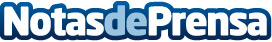 Blockchain, un aliado para optimizar los recursos y productos empresarialesEl Blockchain es una estructura de datos, cuya información contenida está protegida y autentificada, siendo imposible su manipulación. Hasten Group enumera los principales beneficios del blockchain en cuanto a seguridad, transparencia, información fiel, seguimiento o veracidadDatos de contacto:En Ke Medio Broadcasting912792470Nota de prensa publicada en: https://www.notasdeprensa.es/blockchain-un-aliado-para-optimizar-los Categorias: Nacional Finanzas Marketing Hardware Turismo Emprendedores Ciberseguridad http://www.notasdeprensa.es